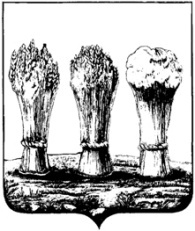 ПЕНЗЕНСКАЯ  ГОРОДСКАЯ  ДУМАРЕШЕНИЕ  28.09.2018                                                                                                     № 1040-49/6Об установлении дополнительной меры социальной поддержки отдельным категориям граждан в  виде  компенсации  расходов                     на  оплату  коммунальной  услуги  отопления                        В соответствии с Федеральным законом от 06.10.2003 № 131-ФЗ «Об общих принципах организации местного самоуправления в Российской Федерации», руководствуясь статьей 22 Устава города Пензы, в целях установления дополнительных мер социальной поддержки для отдельных категорий граждан города Пензы по частичному освобождению их от платы за услугу отопления, Пензенская городская Дума решила:1. Установить дополнительную меру социальной поддержки гражданам, проживающим в  одно- и двухэтажных многоквартирных и блокированных домах на территории города Пензы, отапливаемых теплоснабжающими организациями, чей тариф превышает средневзвешенный тариф на тепловую энергию по городу Пензе в размере 1712,34 рублей за 1 Гкал с учетом НДС, в виде компенсации расходов на оплату коммунальной услуги  отопления из бюджета города Пензы в размере 20% от ежемесячно начисляемой им суммы за услугу отопления жилого помещения.2. Порядок предоставления дополнительной меры социальной поддержки, установленной настоящим решением, определяется постановлением администрации города Пензы.3. Гражданам, получающим субсидии на оплату жилого помещения и коммунальных услуг в соответствии со статьей 159 Жилищного кодекса Российской Федерации, дополнительная мера социальной поддержки, установленная настоящим решением, предоставляется с учетом получаемых субсидий.4. Финансовому управлению города Пензы предусмотреть в бюджете города Пензы средства на реализацию дополнительной меры социальной поддержки отдельным категориям граждан в виде льготной оплаты услуги отопления.5. Опубликовать настоящее решение в муниципальной газете «Пенза».6. Настоящее решение вступает в силу с момента его официального опубликования, но не ранее вступления в силу решения Пензенской городской Думы о внесении изменений в бюджет города Пензы, предусматривающего выделение денежных средств на реализацию дополнительной меры социальной поддержки отдельным категориям граждан в виде льготной оплаты услуги отопления и действует до 01.07.2019 года.Глава города 	                                           	          Н.М.Тактаров				     	